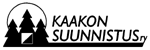 VUOSIKERTOMUS 2023Yleistä Hiihtosuunnistuskausi päästiin pitämään erittäin hyvissä lumiolosuhteissa, valitettavasti järjestäjien seurojen määrä ei ole kasvanut vuosien kuluessa.Koronapandemian aikana hyväksi koetut kisojen toimintatavat säilyttivät paikkansa myös menneenä kautena. Kuntosuunnistuksia jatkettiin omatoimirasteilla: omaan tahtiin sopiva aikana pääsi metsään, ilman ajanottoa ja leimauksia. Kirjattujen kuntosuunnistusten määrä lasku jatkui edelleen edellisvuodesta. Omatoimirastien suhteen jatkui myös pienoinen lasku: omatoimirasteja järjestävien seurojen määrä laski edellisestä vuodestaKisajärjestelyissä tulivat esille vapaavalintaiset lähtöajat, toimintojen karsiminen tapahtumasta: pois jäivät muksula, tulostaulut, kuulutus, palkintojen jako, osin kahvila jne. Osa noista toiminnosta on jo pysyviä käytäntöjä ja osaltaan helpottavat kisojen järjestelyjä.Kilpailupuolella alueella jatkui arvokilpailujen järjestäminen; KLL:n kisat kisailtiin Tanhuvaarassa elokuun lopulla syyskuun lopulla kilpailtiin yö SM-kilpailut Taipalsaarella ja erikoispitkän matkan SM kisat juostiin Valkealassa.Kansallisia kilpailuja alueella järjestettiin 19 kilpailut. Lisäksi alueella järjestettiin 6 aluemestaruuskilpailut (joista 4 kansallisten yhteydessä), alueen nuorten Kompassiviesti kerran sekä 9 kappaletta nuorten Kompassi-osakilpailuja.Tärkeimpänä tehtävänämme on alueellisen kilpailu-, nuoriso-, ja valmennustoiminnan järjestäminen ja kehittäminen koko alueen kattavaksi.Kaakon Suunnistuksen hallituksessa olivat vuonna 2023 seuraavat henkilöt:Jussi Eskelinen		RaKaS		pjHannu Myllärinen	JoKu		siht, talous 1-7/2023Juho Siikilä		Navi		talous 8–12/2023Heikki Husu		SK Vuoksi		varapjAnnika Takanen	VeVe		nuorisoErkki Pulkkinen	ORa		kuntoJyrki Hyyrynen	KS	 	kilpailuSuunnistusliiton liittovaltuustossa aluetta edustivat sihteeri Hannu Myllärinen JoKu ja Pekka Inkeri ORa ja varalla Hannu Kosonen ORa ja Ossi Karvonen KS.Vuosikokous pidettiin etäyhteyksillä 29.4.2023.KILPAILUTOIMINTAKilpailutoiminnasta on vastannut kilpailuohjaaja Jyrki Hyyrynen yhdessä hallituksen kanssa. Kilpailuohjaaja on käsitellyt arvokilpailuhakemukset, kansallisten ja aluemestaruuskilpailujen hakemukset sekä ratamestarikorttihakemukset.KaaSun hallussa olevia Emit-leimasimia (50 kpl + 60 kpl) lainattiin 5 eri tapahtumaan. Kaluston hoidosta ja varaamisesta vastasi Reijo Mattinen.Alueella järjestettiin seuraavat kilpailut 2023:RATAMESTARIKOULURatamestarikoulu järjestettiin Imatralla 15.4.2023. Koulutukseen osallistui 14 henkilöä ja kouluttajana toimi Reijo Mattinen.NUORISOTOIMINTAVuoden 2023 aikana jatkettiin nuorten Kompassitapahtuma-kilpailumallia. Alueella järjestettiin 9 henkilökohtaiset kilpailut ja 1 Kompassiviestitapahtuma. Kompassitapahtumat olivat ainoastaan alle 14-vuotiaille, joten nuoret H/D15-ikäluokasta ylöspäin jäivät ilman omaa nuorten kisaa alueella.Osanottajia tapahtumat keräsivät seuraavasti:yhdessä Päijät-Hämeen kanssaNuorten leiri pidettiin Imatran kylpylässä 3-5.11.2023, mukana oli 18 huoltajaa ja 48 nuorta suunnistajia 11 eri seurastaTALOUSTOIMINTA Yhdistyksen taloutta hoidettiin vuosikokouksessa hyväksytyn budjetin mukaisesti. Varainhankinta koostui Suunnistussäätiön Kaakon rahastolta saadusta 7 000 euron stipendistä ja yhteismäärältään 1970 € jäsenmaksuista. Ensimmäistä kertaa toteutettiin laajempi nuorten leirien sarja (yhteensä 6 leiriä), joka kustannukset olivat noin 10 000 euroa eli Kaakon rahaston stipendi peitti suurimman osan kustannuksista.Yhdistyksen taloudesta on vastannut Juho Siikilä Navi 8–12/23 ja Hannu Myllärinen 1–7/23.  TIEDOTUSTOIMINTAJussi Eskelinen ja Hannu Myllärinen ovat ylläpitäneet nettisivuja, lisäksi sihteeri on lähettänyt seuroille tiedotteita sähköpostilla 3 kpl kauden aikana.KUNTOSUUNNISTUSSuunnistus on saanut tutkimuksissa yhä suositumman aseman urheilun maailmassa. Valitettavasti se ei näy kuntosuunnistuksen osanottajamäärissä. Kirjattujen osanottajien määrä laski vielä vuodesta 2022, tosin paikallisia vaihtelua oli eri alueilla. Sama suuntaus oli myös omatoimirastien suhteen ja osa seuroista jätti omatoimirastit järjestämättä. Polttoaineen tuntuva nousu osaltaan varmasti vähensi liikkumista ja sen myötä osanottajamääriä kuntorasteilla. Seuroilla on syytä miettiä uudestaan kuntosuunnistuksen konseptia, jotta saadaan ihmiset rasteille huolehtimaan niin fyysisestä kuin henkisestä kunnostaan.AluemestaruuskilpailutAluemestaruuskilpailutAluemestaruuskilpailutPvm ja kilpailuJärjestäjäOsanottajamäärä6.1.2023 Hisu-sprinttiSK Vuoksi577.1.2023 Hisu-keskimatkaJoKu6429.1 Hisu-pitkäLuuRa647.5 KeskimatkaVeVe2437.5 ViestiVeVe1325.8 PäiväRaKaS17013.8 SprinttiJoKu12122.9  YöSK Vuoksi129Yhteensä Yhteensä 980KompassitapahtumatKompassitapahtumatKompassitapahtumatPvm ja kilpailuJärjestäjäOsanottajamäärä9.5   Kompassi-cupNavi3129.5 Kompassi-cupKS4412.6 Kompassi-cupLappRi5613.6 Kompassi-cupAnttU1926.7 Kompassi-cupRaKaS7630.7 Kompassi-viesti*KS1328.8 Kompassi-viestiVeVe4115.8 Kompassi-cupLuuRa3415.8 Kompassi-cupKyS385.9   Kompassi-cupSK Vuoksi31Yhteensä Yhteensä 502